Уважаемые жителив случае объявления сигнала «Воздушная тревога» вы можете укрыться в подвальном помещении: по адресу: с. Целинное, ул. Ленина 10 (приспособленное здании под МБОУ Целинная СШ №14).Перед выходом  из дома необходимо отключить электричество и воду, взять с собой документы, еду, запас продуктов, медикаменты.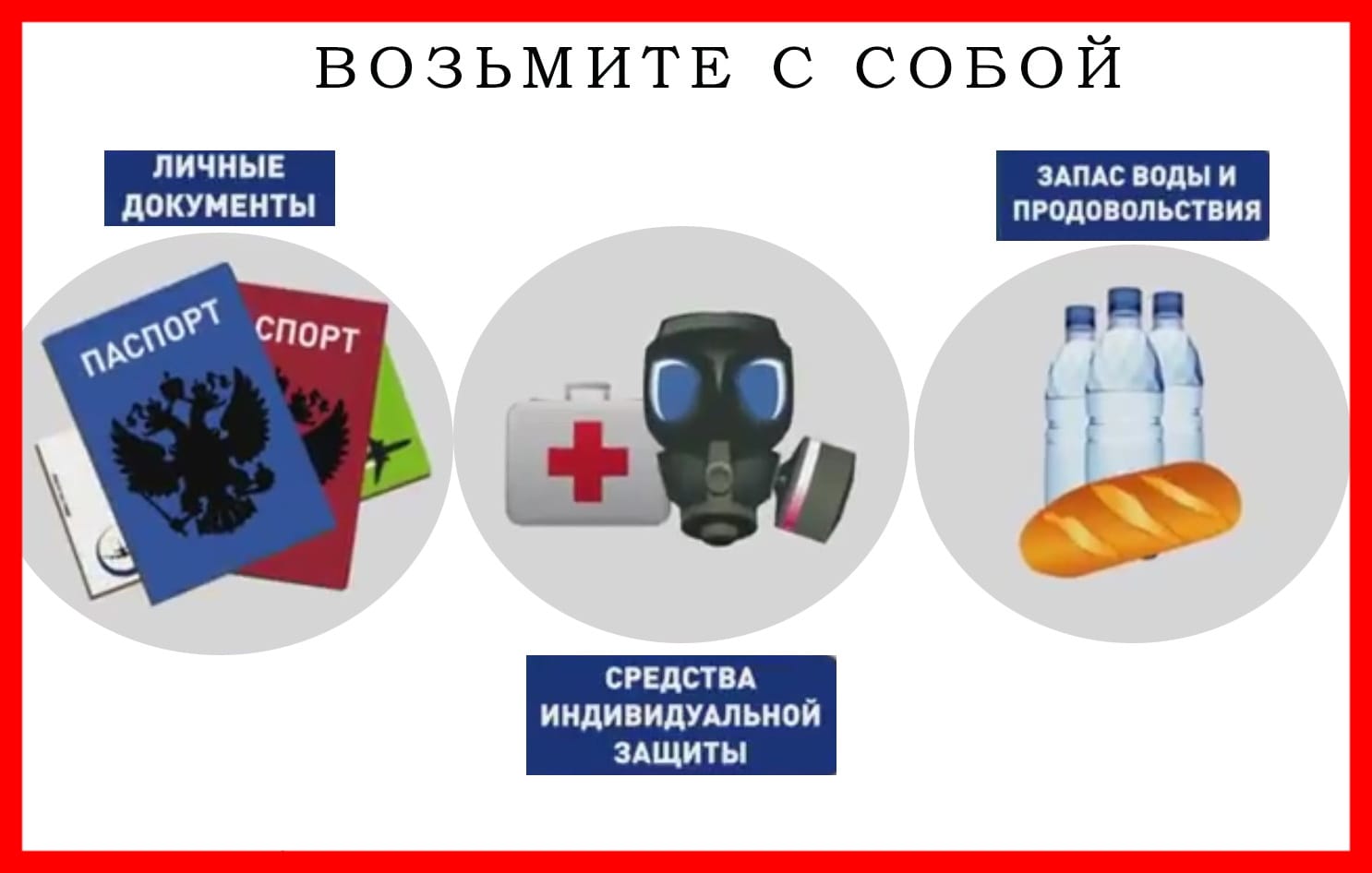 